Como parte de las actividades del Programa Social, durante el tercer trimestre del año en curso se llevaron a cabo 523 talleres presenciales en actividades de jornadas culturales, cultura al aire libre, talleres itinerantes y talleres presenciales en PILARES.Fotografías de actividades: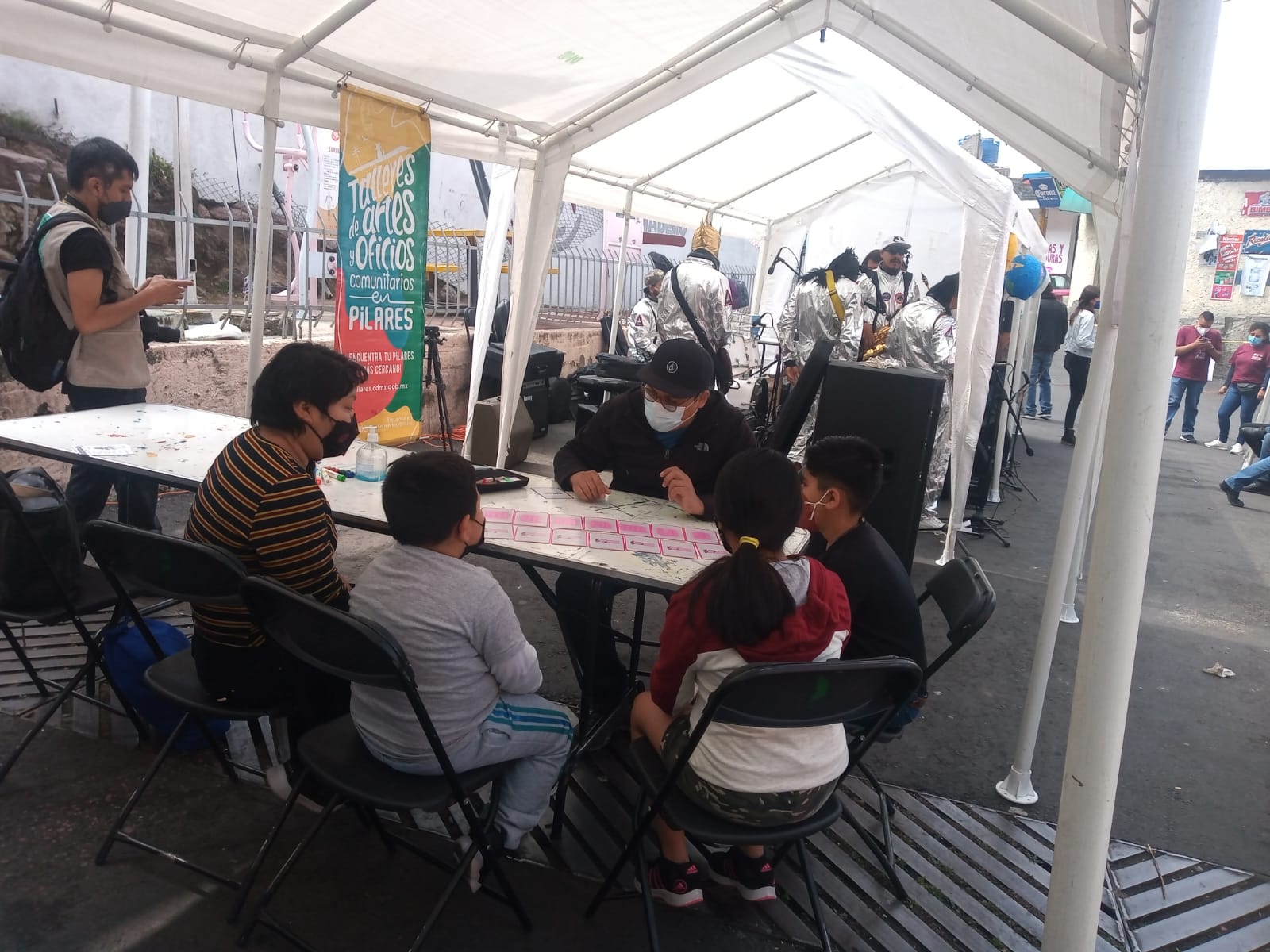 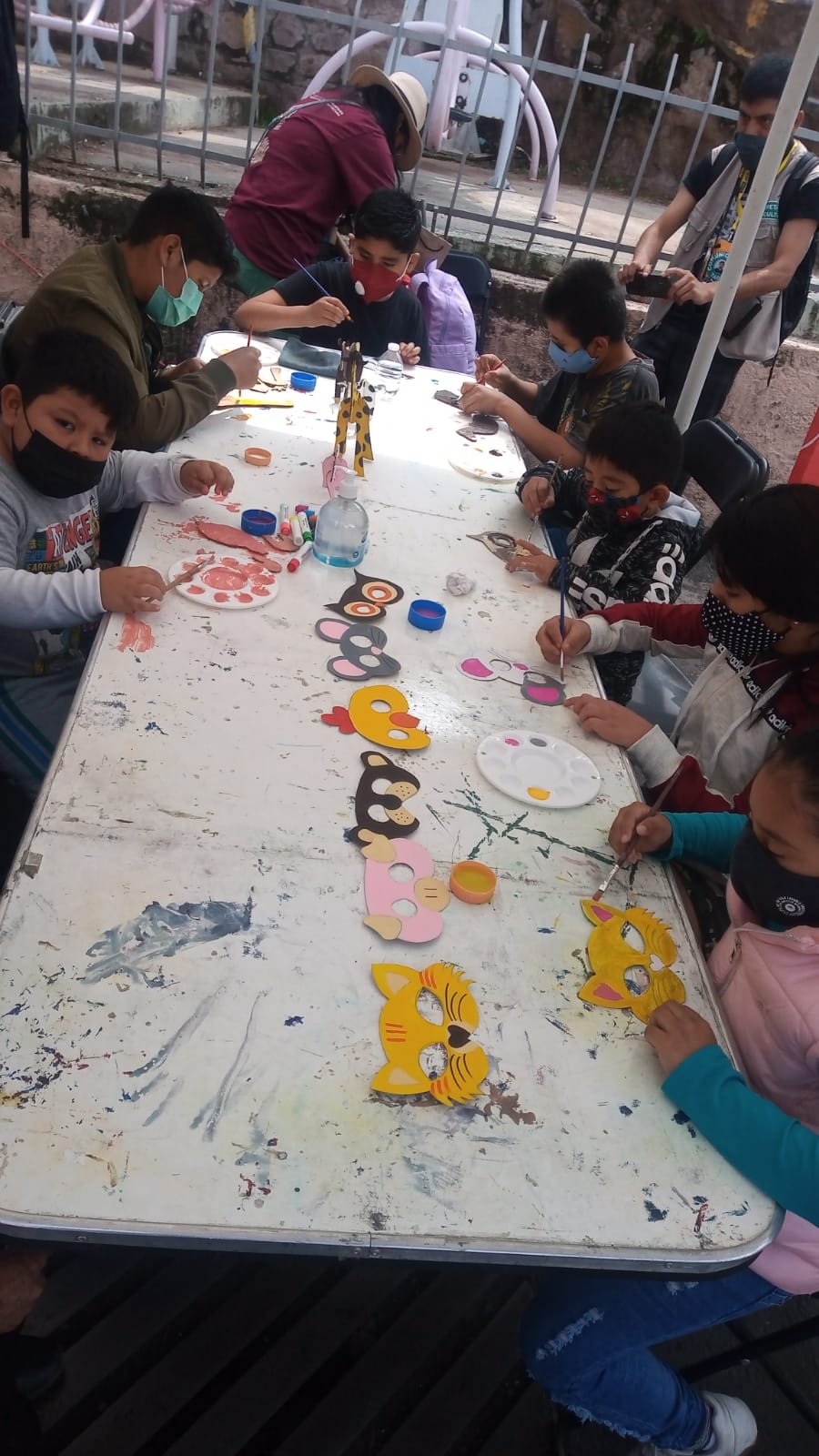 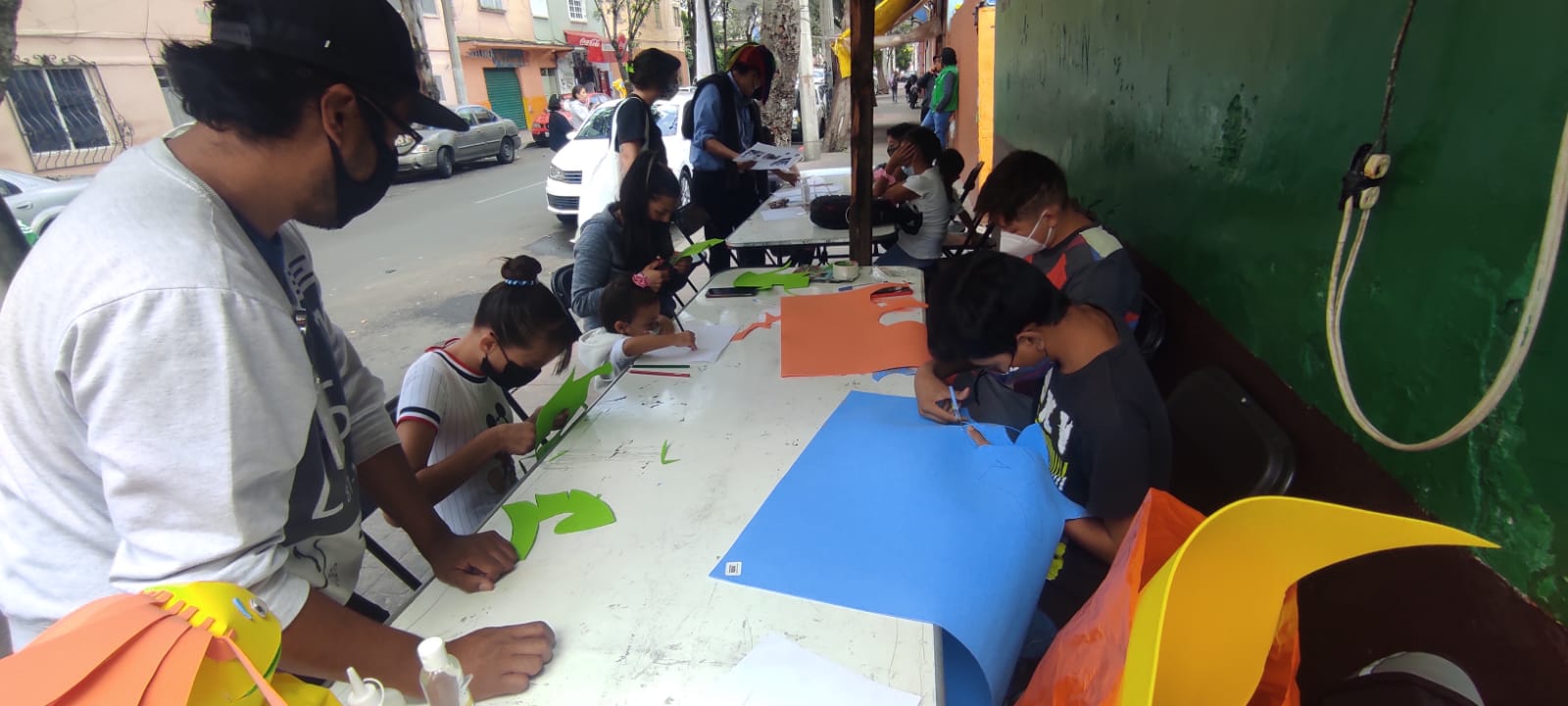 